Was ist Armut? Kennzeichen und Definitionen im Vergleich früher – heuteKreuzen Sie an, wann man damals oder heute als arm galt, bzw. welche Aussagen für beides zutreffen. Streichen Sie die Aussagen durch, die überhaupt keine Definition von Armut enthalten. Man ist arm, wenn…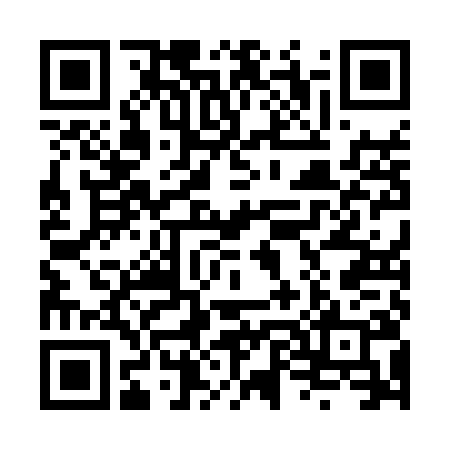 Lesen Sie den Infotext zum Thema Pauperismus https://www.dhm.de/lemo/kapitel/vormaerz-und-revolution/alltagsleben/pauperismus.html
Formulieren Sie 5 zentrale Textaussagen als These.Ein Beispiel: Vom Pauperismus waren vor allem die Regionen betroffen, in denen die Industrialisierung kaum angefangen hatte. Vergleichen Sie Ihre Thesen mit Ihrem Tandempartner und verbessern oder / und ergänzen Sie gegebenenfalls. Suchen Sie sich ein weiteres Tandem und bilden Sie eine Vierergruppe. Welche Formen des Pauperismus finden sich im Drama Woyzeck? Wählen Sie geeignete Thesen aus und passen sie diese ggfls. an. Vergleichen Sie anschließend Ihre Einschätzung mit zwei Definitionen.Lesen sie folgende Definitionen und überprüfen Sie Ihre Einschätzungen.https://de.m.wikipedia.org/wiki/Armuthttps://www.armutskongress.de/armutsbloganzeige/ak/arm-und-psychisch-krank-psychisch-krank-und-arm/Nr. AussageArm damalsArm heuteBeide1…man kein Geld für Urlaub hat.2…man keine Eheerlaubnis vom Amt erhält.3…nur Gelegenheitsjobs hat.4…man sich kein gesundes Essen leisten kann.5…man zu wenig Essen hat.6…man keine Markenkleidung kaufen kann.7…kaum Geld für Freizeitaktivitäten ausgeben kann.8…man schlechte Bildungschancen hat.9…man wenig Sozialkontakte hat.10…weniger als  60% des Durchschnittsverdiensts zur Verfügung hat.  11…man von weniger als 2 Dollar pro Tag leben muss.12…es keinen ausgleichenden Sozialstaat gibt (Arbeitslosengeld, Kindergeld usw.)13…in beengten Verhältnissen wohnt.14…nicht da wohnen kann, wo man gerne möchte.15…den Mindestlohn erhält.